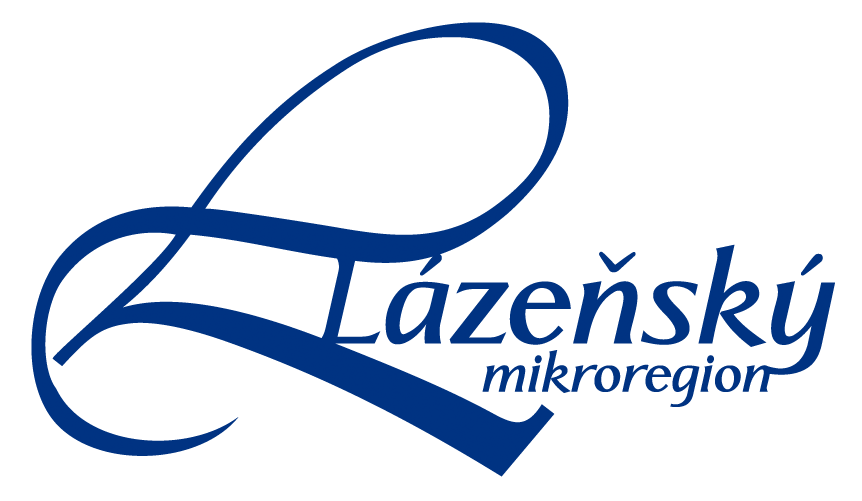 na zasedání Valné hromady Lázeňského mikroregionu které se bude konat v pondělí dne 15.12.2022 od 15:00  		hodin. Místo konání: Restaurace Radnice MlázoviceProgram: 1. Volba nových orgánů2. Rozpočet 20233. Rozpočtové opatření4.  Rozpočtový výhled5.  Akce a projekty 20226.  Akce a projekty 20237.  Různé, diskuze, závěrHana Štěrbová  předsedkyně Lázeňského mikroregionuHana Štěrbová, tel.: 493 799 170, e-mail.: starosta@mestys-pecka.cz